Актуальная редакция на 12.08.2015 г.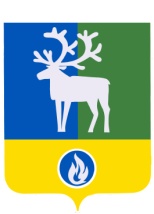 СЕЛЬСКОЕ ПОСЕЛЕНИЕ ПОЛНОВАТБЕЛОЯРСКИЙ РАЙОНХАНТЫ-МАНСИЙСКИЙ АВТОНОМНЫЙ ОКРУГ – ЮГРА АДМИНИСТРАЦИЯ СЕЛЬСКОГО ПОСЕЛЕНИЯ ПОСТАНОВЛЕНИЕот 19 августа  2013 года	   № 74О порядке рассмотрения уведомлений о проведении публичных мероприятийна территории сельского поселения Полноват(в редакции постановлений: № 45 от 24.02.2015 г.; № 137 от 12.08.2015 г. )В соответствии с Федеральным законом от 19 июня 2004 года № 54-ФЗ «О собраниях, митингах, демонстрациях, шествиях и пикетированиях», Законом Ханты-Мансийского автономного округа - Югры от 8 июня 2009 года № 81-оз «Об отдельных вопросах проведения публичного мероприятия в Ханты-Мансийском автономном округе – Югре», в целях обеспечения реализации установленного Конституцией Российской Федерации права граждан Российской Федерации собираться мирно, без оружия, проводить собрания, митинги, демонстрации, шествия и пикетирования:1. Создать в администрации сельского поселения 	Полноват комиссию по рассмотрению уведомлений о проведении собраний, митингов, демонстраций, шествий и пикетирований на территории сельского поселения Полноват и утвердить ее состав согласно приложению 1 к настоящему постановлению.2. Утвердить:1) Положение о комиссии администрации сельского поселения Полноват по рассмотрению уведомлений о проведении собраний, митингов, демонстраций, шествий и пикетирований на территории сельского поселения Полноват согласно приложению 2 к настоящему постановлению;2) Регламент рассмотрения уведомлений о проведении собраний, митингов, демонстраций, шествий и пикетирований на территории сельского поселения Полноват согласно приложению 3 к настоящему постановлению.3.  Определить сектор организационной деятельности сельского поселения Полноват органом, ответственным за организацию приема и регистрацию уведомлений о проведении публичных мероприятий на территории сельского поселения Полноват.4. Опубликовать настоящее постановление в газете «Белоярские вести. Официальный выпуск».5. Настоящее постановление вступает в силу после его официального опубликования.6. Контроль за выполнением постановления оставляю за собой.Глава сельского поселения                                                                                      Л.А. МакееваПриложение 1к постановлению администрациисельского поселения Полноватот 19 августа 2013 года  № 74(в редакции постановлений: № 45 от 24.02.2015 г.;  № 137 от 12.08.2015 г.)С О С Т А ВКОМИССИИ АДМИНИСТРАЦИИ СЕЛЬСКОГО ПОСЕЛЕНИЯ ПОЛНОВАТПО РАССМОТРЕНИЮ УВЕДОМЛЕНИЙ О ПРОВЕДЕНИИ СОБРАНИЙ, МИТИНГОВ, ДЕМОНСТРАЦИЙ, ШЕСТВИЙ И ПИКЕТИРОВАНИЙНА ТЕРРИТОРИИ СЕЛЬСКОГО ПОСЕЛЕНИЯ ПОЛНОВАТзаместитель главы муниципального образования, заведующий сектором муниципального хозяйства администрации сельского поселения Полноват, председатель комиссиизаведующий сектора организационной деятельности администрации сельского   поселения Полноват, заместитель председателя комиссииделопроизводитель администрации сельского поселения  Полноват, секретарь комиссии  Члены комиссии:специалист I категории сектора организационной деятельности   администрации сельского поселения Полноват (по согласованию)заведующий хозяйством администрации сельского поселения ПолноватПриложение 2к постановлению администрациисельского поселения Полноватот 19 августа 2013 года № 74ПОЛОЖЕНИЕО КОМИССИИ АДМИНИСТРАЦИИ СЕЛЬСКОГО ПОСЕЛЕНИЯ ПОЛНОВАТПО РАССМОТРЕНИЮ УВЕДОМЛЕНИЙ О ПРОВЕДЕНИИСОБРАНИЙ, МИТИНГОВ, ДЕМОНСТРАЦИЙ, ШЕСТВИЙ И ПИКЕТИРОВАНИЙНА ТЕРРИТОРИИ СЕЛЬСКОГО ПОСЕЛЕНИЯ ПОЛНОВАТ1. Общие положения1.1. Комиссия по рассмотрению уведомлений о проведении собраний, митингов, демонстраций, шествий и пикетирований на территории сельского поселения Полноват (далее - Комиссия) является совещательным органом администрации сельского поселения        Полноват, созданным в целях обеспечения реализации установленного Конституцией Российской Федерации права граждан Российской Федерации собираться мирно, без оружия, проводить собрания, митинги, демонстрации, шествия и пикетирования (далее - публичные мероприятия) на территории сельского поселения Полноват (далее – поселение).1.2. В своей деятельности Комиссия руководствуется Конституцией Российской Федерации, Федеральным законом от 19 июня 2004 года № 54-ФЗ «О собраниях, митингах, демонстрациях, шествиях и пикетированиях» (далее - Федеральный закон), положениями Декларации прав и свобод человека и гражданина, Законом Ханты-Мансийского автономного округа - Югры от 08 июня 2009 года № 81-оз «Об отдельных вопросах проведения публичного мероприятия в Ханты-Мансийском автономном округе – Югре», нормативными правовыми актами сельского поселения Полноват и настоящим Положением.2. Задача Комиссии2.1. Задачей Комиссии является рассмотрение уведомлений о проведении собраний, митингов, демонстраций, шествий, пикетирований на территории сельского поселения Полноват, поступивших в администрацию сельского поселения Полноват.3. Полномочия Комиссии3.1. Для выполнения своей задачи Комиссия наделена правами:1) запрашивать от администрации сельского поселения  Полноват (далее - администрация поселения), юридических и физических лиц информацию по вопросам обеспечения условий для проведения публичных мероприятий;2) направлять организатору публичного мероприятия обоснованные предложения администрации района (в форме письменных уведомлений) об изменении места и (или) времени проведения публичного мероприятия, а также предложения об устранении несоответствия указанных в уведомлении целей, форм и иных условий проведения публичного мероприятия требованиям Федерального закона (после согласования с главой поселения);3) ходатайствовать перед главой поселения о назначении уполномоченного представителя в целях оказания организатору публичного мероприятия содействия в его проведении;4) вносить главе поселения предложения об изменении персонального состава комиссии, о внесении изменений и дополнений в настоящее Положение, а также в Регламент рассмотрения уведомлений о проведении собраний, митингов, демонстраций, шествий и пикетирований на территории сельского поселения Полноват.3.2. Комиссия обязана:1) информировать:о вопросах, явившихся причинами проведения публичного мероприятия, органы государственной власти и органы местного самоуправления, которым данные вопросы адресуются;ОМВД России по Белоярскому району и комитет по здравоохранению и социальной политике администрации Белоярского района о проведении публичного мероприятия в целях обеспечения общественного порядка и безопасности граждан при проведении публичного мероприятия, а также оказания им при необходимости неотложной медицинской помощи;2) соблюдать порядок и сроки рассмотрения уведомлений, установленные законодательством.4. Порядок организации работы Комиссии4.1. Возглавляет работу Комиссии и координирует ее деятельность председатель Комиссии. В период отсутствия председателя Комиссии его обязанности возлагаются на заместителя председателя Комиссии или одного из членов Комиссии по решению председателя (далее - председательствующий на заседании Комиссии).4.2. Комиссия является совещательным органом администрации поселения, ее решения для главы поселения носят рекомендательный характер. Заседания Комиссии проводятся по мере поступления уведомлений.4.3. Состав Комиссии утверждается постановлением администрации поселения.4.4. Заседание Комиссии считается правомочным, если на нем присутствуют не менее половины от общего числа членов Комиссии.4.5. Решение Комиссии принимается простым большинством голосов присутствующих на заседании членов Комиссии путем открытого голосования. При равенстве голосов решающим является голос председательствующего на заседании Комиссии.4.6. По решению председательствующего на заседании Комиссии в заседании могут принимать участие без права голоса организаторы публичного мероприятия, их представители, а также специалисты органов государственной власти, органов местного самоуправления, представители организаций.4.7. Секретарь Комиссии осуществляет организационно-техническое сопровождение работы Комиссии:- организует информирование членов Комиссии о месте, времени проведения и повестке заседания Комиссии;- обеспечивает подготовку необходимых для рассмотрения на заседании Комиссии документов;- ведет протокол заседания Комиссии;- готовит проект соответствующего решения Комиссии и в случае необходимости - проект обоснованного предложения администрации поселения (в форме письменного уведомления) организатору публичного мероприятия об изменении места и (или) времени проведения публичного мероприятия, а также предложения об устранении несоответствия указанных в уведомлении целей, форм и иных условий проведения публичного мероприятия требованиям Федерального закона, проект распоряжения администрации поселения о согласовании проведения публичного мероприятия, а также выполняет иные поручения Комиссии.	4.8. Решение Комиссии оформляется протоколом, который должен быть составлен и подписан председателем и секретарем Комиссии в течение одного рабочего дня после заседания Комиссии и направлен главе поселения для принятия решения.Приложение 3к постановлению администрациисельского поселения Полноватот 19 августа 2013 года  № 74РЕГЛАМЕНТРАССМОТРЕНИЯ УВЕДОМЛЕНИЙ О ПРОВЕДЕНИИ СОБРАНИЙ, МИТИНГОВ,ДЕМОНСТРАЦИЙ, ШЕСТВИЙ И ПИКЕТИРОВАНИЙ НА ТЕРРИТОРИИ СЕЛЬСКОГО ПОСЕЛЕНИЯ ПОЛНОВАТРассмотрение уведомлений о проведении собраний, митингов, демонстраций, шествий и пикетирований на территории сельского поселения Полноват осуществляется в соответствии с Федеральным законом от 19 июня 2004 года № 54-ФЗ «О собраниях, митингах, демонстрациях, шествиях и пикетированиях», Законом Ханты-Мансийского автономного округа - Югры от 08 июня 2009 года № 81-оз «Об отдельных вопросах проведения публичного мероприятия в Ханты-Мансийском автономном округе – Югре» и настоящим Регламентом рассмотрения уведомлений о проведении собраний, митингов, демонстраций, шествий и пикетирований на территории сельского поселения Полноват (далее - Регламент).Настоящий Регламент определяет порядок деятельности администрации сельского поселения Полноват (далее - администрация поселения) по принятию и рассмотрению уведомлений о проведении собраний, митингов, демонстраций, шествий и пикетирований (далее - публичное мероприятие) на территории сельского поселения Полноват (далее – поселение), поступивших в адрес администрации поселения., в случае, если место проведения публичного мероприятия находится на территории поселения.Блок-схема последовательности действий по рассмотрению уведомлений о проведении публичных мероприятий с местом проведения на территории поселения прилагается (Приложение 1 к настоящему Регламенту).1. Порядок подачи уведомлений о проведениипубличного мероприятия на территории поселенияПорядок подачи уведомления о проведении публичного мероприятия определен Законом Ханты-Мансийского автономного округа - Югры от 08 июня 2009 года № 81-оз «Об отдельных вопросах проведения публичного мероприятия в Ханты-Мансийском автономном округе – Югре», а сроки подачи и содержание уведомления - статьей 7 Федерального закона Российской Федерации от 19 июня 2004 года № 54-ФЗ «О собраниях, митингах, демонстрациях, шествиях и пикетированиях».Бланк уведомления о проведении собраний, митингов, демонстраций, шествий и пикетирований на территории поселения прилагается (Приложение 2 к настоящему Регламенту).2. Прием и регистрация уведомления о проведениипубличного мероприятия2.1. Прием и регистрация уведомления о проведении публичного мероприятия (далее - уведомление) осуществляется специалистом администрации поселения (далее - специалист), ответственным за ведение делопроизводства.2.2. При приеме уведомления специалист регистрирует уведомление в журнале регистрации входящей корреспонденции, проставляет штамп администрации поселения установленного образца на оригинале и копии уведомления с указанием времени, даты получения уведомления, должности, личную подпись, расшифровку подписи (фамилию, имя, отчество). Копию уведомления специалист выдает на руки организатору публичного мероприятия или лицу, уполномоченному организатором публичного мероприятия на подачу уведомления, подтверждая факт принятия документов.2.3. По требованию организатора публичного мероприятия секретарь комиссии по рассмотрению уведомлений о проведении собраний, митингов, демонстраций, шествий и пикетирований на территории сельского поселения Полноват (далее - Комиссия) оказывает необходимые консультационные услуги по разъяснению порядка приема уведомлений, их рассмотрения и выдачи по результатам рассмотрения соответствующих документов.2.4. После регистрации уведомление направляется главе поселения, копии уведомления - председателю и секретарю Комиссии, правоохранительным органам и иным органам власти.2.5. Рассылку копий уведомлений органам власти или должностным лицам, которым адресуются вопросы, явившиеся причинами проведения публичного мероприятия, обеспечивает секретарь Комиссии.2.6. Секретарь Комиссии в течение одного календарного дня с даты получения уведомления направляет в Департамент внутренней политики Ханты-Мансийского автономного округа - Югры копию уведомления.2.7. Прием уведомлений, направление организатору публичного мероприятия по результатам рассмотрения уведомлений соответствующих документов либо их выдача осуществляется в соответствии с установленным режимом рабочего времени администрации поселения. Прием уведомлений и выдача документов в выходные и нерабочие праздничные дни не осуществляется.3. Порядок рассмотрения уведомления о проведениипубличного мероприятия3.1. Глава поселения направляет уведомление о проведении публичного мероприятия председателю Комиссии для его рассмотрения.3.2. По поручению председателя Комиссии секретарь Комиссии после получения уведомления незамедлительно осуществляет подготовку к заседанию Комиссии.3.3. Комиссия рассматривает уведомление о проведении публичного мероприятия на предмет соответствия указанных в нем целей, форм и иных условий проведения публичного мероприятия требованиям действующего законодательства Российской Федерации, нормативных правовых актов Ханты-Мансийского автономного округа - Югры, сельского поселения Полноват и выносит решение о возможности согласования места и времени проведения публичного мероприятия.В случае несогласования проведения публичного мероприятия Комиссия обеспечивает доведение до сведения организатора публичного мероприятия обоснованное предложение об изменении места и (или) времени проведения публичного мероприятия, а также предложения об устранении организатором публичного мероприятия несоответствия указанных в уведомлении целей, форм и иных условий проведения публичного мероприятия требованиям Федерального закона от 19 июня 2004 года № 54-ФЗ «О собраниях, митингах, демонстрациях, шествиях и пикетированиях».3.4. Обоснованное предложение администрации поселения об изменении места и (или) времени проведения публичного мероприятия, а также предложение об устранении несоответствия указанных в уведомлении целей, форм и иных условий проведения публичного мероприятия требованиям действующего законодательства доводится до сведения организатора публичного мероприятия в течение трех дней со дня получения уведомления о проведении публичного мероприятия (а при подаче уведомления о проведении пикетирования группой лиц менее чем за пять дней до дня его проведения - в день его получения) любыми способами связи: телефонной, факсимильной, электронной или другими способами связи, а в случае необходимости - непосредственно на руки организатору публичного мероприятия либо его представителю.3.5. В случае непринятия организатором публичного мероприятия предложения администрации поселения об изменении места и (или) времени проведения публичного мероприятия либо непоступления информации о принятии (непринятии) предложения в установленный срок, администрация направляет организатору публичного мероприятия уведомление об отсутствии права на проведение публичного мероприятия и возможности возникновения оснований для привлечения к административной ответственности за проведение публичного мероприятия в несогласованном месте и в несогласованное время.3.6. В случае, если информация, содержащаяся в тексте уведомления о проведении публичного мероприятия, и иные данные дают основания предположить, что цели запланированного публичного мероприятия и формы его проведения не соответствуют положениям Конституции Российской Федерации и (или) нарушают запреты, предусмотренные законодательством Российской Федерации об административных правонарушениях или уголовным законодательством Российской Федерации, администрация незамедлительно доводит до сведения организатора публичного мероприятия письменное мотивированное предупреждение о том, что организатор, а также иные участники публичного мероприятия в случае указанных несоответствия и (или) нарушения при проведении такого мероприятия могут быть привлечены к ответственности в установленном порядке.3.7. В целях обеспечения общественного порядка и безопасности граждан, содействия организатору публичного мероприятия секретарь Комиссии, с учетом принятого решения Комиссии, готовит на утверждение главе поселения проект распоряжения администрации поселения о согласовании проведения публичного мероприятия.3.8. Копии распоряжения администрации поселения о согласовании проведения публичного мероприятия рассылаются специалистом, ответственным за ведение делопроизводства в администрации поселения, организатору публичного мероприятия и заинтересованным лицам и организациям.Направление копии распоряжения администрации поселения о согласовании проведения публичного мероприятия организатору публичного мероприятия осуществляется любыми способами связи: телефонной, факсимильной, электронной или другими способами связи, а в случае необходимости - непосредственно на руки организатору публичного мероприятия либо его представителю. При этом специалистом, ответственным за ведение делопроизводства в администрации поселения, делается отметка на оборотной стороне экземпляра распоряжения о его передаче организатору публичного мероприятия с указанием способа и даты передачи, фамилии и инициалов принявшего, должности и подписи с расшифровкой отправившего.3.9. В зависимости от формы публичного мероприятия и количества его участников Комиссия вправе рекомендовать назначить уполномоченного представителя администрации поселения, в компетенции которого находятся вопросы, послужившие причинами проведения публичного мероприятия, либо осуществляющего взаимодействие с организациями, являющимися организаторами публичного мероприятия.Окончательное решение об уполномоченном представителе администрации поселения принимается главой поселения.Уполномоченный представитель администрации поселения указывается в распоряжении администрации поселения о согласовании проведения публичного мероприятия.3.10. Ответственность за соблюдение срока рассмотрения уведомления о проведении публичного мероприятия, установленного законодательством, возлагается на председательствующего на заседании Комиссии.Приложение 1к Регламенту рассмотрения уведомленийо проведении собраний, митингов, демонстраций,шествий и пикетирований на территории сельского поселения ПолноватБЛОК-СХЕМАПОСЛЕДОВАТЕЛЬНОСТИ ДЕЙСТВИЙ ПО РАССМОТРЕНИЮ УВЕДОМЛЕНИЙО ПРОВЕДЕНИИ ПУБЛИЧНЫХ МЕРОПРИЯТИЙ С МЕСТОМ ПРОВЕДЕНИЯНА ТЕРРИТОРИИ СЕЛЬСКОГО ПОСЕЛЕНИЯ ПОЛНОВАТПриложение 2к Регламенту рассмотрения уведомленийо проведении собраний, митингов, демонстраций,шествий и пикетирований на территории сельского поселения Полноват УВЕДОМЛЕНИЯ О ПРОВЕДЕНИИ СОБРАНИЙ, МИТИНГОВ, ДЕМОНСТРАЦИЙ, ШЕСТВИЙ И ПИКЕТИРОВАНИЙ НА ТЕРРИТОРИИ СЕЛЬСКОГО ПОСЕЛЕНИЯ ПОЛНОВАТ                                                     Главе сельского поселения								    Полноват_________________Руководствуясь   Федеральным  законом  от  19  июня  2004  года  № 54-ФЗ «Особраниях,  митингах, демонстрациях, шествиях и пикетированиях», направляемВам уведомление о проведении___________________________________________________________________________                   (наименование публичного мероприятия)Цель публичного мероприятия: ______________________________________________Форма публичного мероприятия: _____________________________________________Место   (места)   проведения   публичного  мероприятия,  маршруты  движенияучастников (информация об использовании транспортных средств): __________________________________________________________________________________________________________________________________________________________________Дата проведения публичного мероприятия "____" ____________ 20__ годаВремя начала публичного мероприятия ____ час. ____ мин.Время окончания публичного мероприятия ____ час. ____ мин.Предполагаемое количество участников публичного мероприятия __________ чел.Формы   и   методы   обеспечения   организатором   публичного   мероприятияобщественного порядка, организации медицинской помощи _____________________Использование звукоусиливающих технических средств ________________________Организатором мероприятия является ________________________________________                (ФИО либо наименование организатора публичного мероприятия)Сведения   о   месте   жительства,   месте   пребывания,  месте  нахожденияорганизатора публичного мероприятия, номер телефона _____________________________________________________________________________________________________________________________________________________________________________Распорядительные функции по организации и проведению публичного мероприятиявозложены на: ________________________________________________________________________________________________________________________________________(Ф.И.О.  лица  (лиц),  уполномоченного организатором публичного мероприятиявыполнять  распорядительные  функции по организации и проведению публичногомероприятия)Дата подачи уведомления "____" ________________ годаОрганизаторпубличного мероприятия ___________________ ________________________________                             подпись                    Ф.И.О.Лицо   (лица),   уполномоченное  организатором  выполнять  распорядительныефункции по организации и проведению публичного мероприятия ________________                                                                Ф.И.О.Подача организатором публичного мероприятия уведомления                         о проведении публичного мероприятия                  Прием и регистрация    уведомления о проведении  публичного мероприятия   Направление копии уведомления     о проведении публичного мероприятия  в Департамент внутренней политики   Ханты-Мансийского автономного округа - ЮгрыНаправление уведомления  о проведении публичного  мероприятия на рассмотрение главе поселения           Направление уведомления  о проведении публичного  мероприятия Комиссии    по рассмотрению уведомлений о проведении собраний,   митингов, демонстраций,  шествий и пикетирований на территории поселения и рассмотрение уведомления           по существу        Согласование места  и времени проведения публичного мероприятияВнесение обоснованных предложений организатору публичного мероприятия  об изменении места и   или) времени проведения публичного мероприятия,устранении несоответствияуказанных в уведомлении целей, форм и иных    условий проведения    публичного мероприятия  требованиям действующего законодательстваИнформирование  организатора публичного мероприятия о необходимости  отказаться от проведения публичного мероприятия из-за сроков подачиуведомленияВнесение обоснованных предложений организатору публичного мероприятия  об изменении места и   или) времени проведения публичного мероприятия,устранении несоответствияуказанных в уведомлении целей, форм и иных    условий проведения    публичного мероприятия  требованиям действующего законодательстваИнформирование  организатора публичного мероприятия о необходимости  отказаться от проведения публичного мероприятия из-за сроков подачиуведомленияПринятие распоряжения администрации поселения о согласовании    проведения публичного мероприятия с назначением    уполномоченного представителя администрации поселенияВнесение обоснованных предложений организатору публичного мероприятия  об изменении места и   или) времени проведения публичного мероприятия,устранении несоответствияуказанных в уведомлении целей, форм и иных    условий проведения    публичного мероприятия  требованиям действующего законодательстваИнформирование  организаторапубличного мероприятия о согласовании и (или) направлении (вручную) копии распоряжения  администрации поселения о согласовании проведения публичного мероприятия организатору публичного мероприятия и другим заинтересованным лицамНаправление организаторам уведомления о согласии на изменение места   и (или) времени проведения публичного мероприятия, устранение    несоответствий действующему законодательствуНепринятие организатором публичного мероприятия предложения об изменении места  и (или) времени   проведения публичного мероприятия, отказ от устранения   несоответствий действующему законодательству, а также ненаправление ответа на предложение в установленный срокИнформирование  организаторапубличного мероприятия о согласовании и (или) направлении (вручную) копии распоряжения  администрации поселения о согласовании проведения публичного мероприятия организатору публичного мероприятия и другим заинтересованным лицамНепринятие организатором публичного мероприятия предложения об изменении места  и (или) времени   проведения публичного мероприятия, отказ от устранения   несоответствий действующему законодательству, а также ненаправление ответа на предложение в установленный срокНаправление организатору публичного мероприятия уведомления об отсутствии права  проводить публичное  мероприятие и возможности возникновения оснований для привлечения    к административной   ответственности